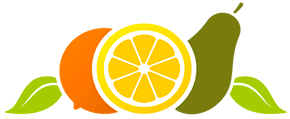 ABARROTES EL MIXTECOA toda nuestra amable clientela se les avisa que estaremos remodelando nuestro espacio del 14 al 25 de junio de 2022. Sin embargo, seguiremos atendiendo sus pedidos por nuestra trastienda y pondremos un mostrador temporal para que puedan hacer sus compras sin ningún problema.Nuestro nuevo espacio será más amplio y podremos tener más surtido para seguir complaciéndolos como lo hemos hecho durante ya casi 8 años.Les agradecemos su comprensión y preferencia.Seguimos a sus órdenes.Atentamente,Lucía Soriano Casas